Wyrażam zgodę na przynależność mojej córki/syna........................................................................................................................................................................(imię i nazwisko)do drużyny Związku Harcerstwa Rzeczypospolitej........................................................................................................................................................................................................................................(nazwa drużyny)Jednocześnie oświadczam, że znana jest mi specyfika wychowania metodą harcerską i wyrażam zgodę na udział mojego dziecka w zajęciach prowadzonych tą metodą w trakcie zbiórek i wyjazdów, uwzględniającą różnorodność form i miejsc zbiórki.Zobowiązuję się do informowania o stanie zdrowia dziecka mogącym wpłynąć na jego bezpieczeństwo (np. choroby przewlekłe, zalecenia lekarskie itp.).Jednocześnie zobowiązuje się do systematycznego opłacania ustalonych w ZHR składek członkowskich..........................................................................................................................................	     .................................................................                                 (podpis rodzica lub opiekuna)	        				(miejscowość i data)Wyrażam zgodę na przetwarzanie podanych w „Zgodzie na przynależność do drużyny ZHR” danych osobowych moich i dziecka, którego jestem prawnym opiekunem, a także informacji o przebiegu służby oraz jego wizerunku zgodnie z podaną informacją i w wymienionych w niej celach.W związku ze zgodą na użycie wizerunku mojego dziecka do celów statutowych ZHR, wyrażam zgodę na:fotografowanie mojego dziecka;rejestrowanie audiowizualne wszystkich działań związanych z działalnością statutową ZHR, także tych, w których uczestniczyć będzie moje dziecko;użycie wizerunku mojego dziecka w związku z działalnością statutową prowadzoną przez ZHR (np. zarejestrowanego podczas zbiórek, wyjazdów, uroczystości);- na wszystkich polach eksploatacji wymienionych w art. 50 Ustawy z dnia 4.02.1994 r. o prawie autorskim i prawach pokrewnych (Dz. U. 2006, nr 90, poz. 631 z późn. zm.) bez ograniczeń co do czasu i ilości.Zgoda na przetwarzanie wizerunku obejmuje tworzenie, powielanie, kadrowanie oraz kompozycję wizerunku w materiałach ZHR używanych w ramach prowadzonej działalności statutowej..........................................................................................................................................	     .................................................................                                 (podpis rodzica lub opiekuna)	        				(miejscowość i data)Wyrażam zgodę na rozpowszechnianie wizerunku mojego dziecka oraz na przetwarzanie podawanych razem z nim danych: imienia i nazwiska oraz informacji o przebiegu służby mojego dziecka, w celach informacyjno-promocyjnych w związku z działalnością statutową prowadzoną przez ZHR w następujących formach:publikacji na stronach internetowychpublikacji w mediach społecznościowych np. FB, YT, Instagrampublikacji w informatorach, folderach i materiałach promocyjnych.........................................................................................................................................	     .................................................................                                 (podpis rodzica lub opiekuna)	        				(miejscowość i data)Informacja o przetwarzaniu danych osobowychZgodnie z obowiązującymi przepisami prawa o ochronie danych osobowych, poniżejprzekazujemy informację o przetwarzaniu danych osobowych członków Związku Harcerstwa Rzeczypospolitej należących do ZHR Okręgu Górnośląskiego oraz ich rodziców lub innych prawnych opiekunów:Administrator danych osobowychAdministratorem danych osobowych jest Związek Harcerstwa Rzeczypospolitej Okręg Górnośląski z siedzibą wBielsku-Białej przy ul. Bystrzańskiej 57 (email: ogrs@zhr.pl).Współadministratorem tych danych jest Związek Harcerstwa Rzeczypospolitej (ZHR) z siedzibą w Warszawie przy ul. Litewskiej 11/13. ZHR Okręg Górnośląski jest jednostką organizacyjną ZHR.Z inspektorem ochrony danych można kontaktować się bezpośrednio pod adresem email: iod@zhr.plCele, podstawa, źródło i odbiorcy przetwarzania danych osobowychPodane dane osobowe będą przetwarzane w celu organizacji i realizacji uczestnictwa w działalności statutowej ZHR osoby, której dane dotyczą, a będącej członkiem ZHR – w szczególności w celu przyjęcia zgłoszenia, aktualizacji kartotek członków i dokumentacji drużyny, zorganizowania i zrealizowania zbiórek, dokonania niezbędnych ewaluacji i spisów, archiwizacji kart kwalifikacyjnych oraz zapewnienia bezpieczeństwa i ochrony zdrowia członków. Będą one uzupełniane o informacje o przebiegu służby (działalności) członka w ZHR, w tym jego wizerunek.Informacje o ograniczeniach prawnych kontaktu dziecka z innymi osobami, jeśli takie istnieją, przetwarzane będą w celu realizowania orzeczonego zakazu w czasie opieki nad członkiem, którego dane dotyczą.Podstawę prawną przetwarzania stanowi art. 6 ust 1 lit. a), b), c), f) Rozporządzenia Parlamentu Europejskiego i Rady (UE) 2016/679 z dnia 27 kwietnia 2016 roku w sprawie ochrony osób fizycznych w związku z przetwarzaniem danych osobowych i w sprawie swobodnego przepływu takich danych oraz uchylenia dyrektywy 95/46/WE (ogólne rozporządzenie o ochronie danych – dalej RODO) oraz ustawa z dnia 10 maja 2018 roku o ochronie danych osobowych (Dz. U. z 2018 r., poz. 1000). W przypadku danych o zdrowiu dziecka, które stanowią szczególną kategorię danych osobowych, podstawą przetwarzania jest art.9 ust.2 lit a) RODO.Źródłem danych osobowych dotyczących członka ZHR jest osoba podpisująca niniejszą zgodę i zawarte w niej oświadczenia. Uzupełnienia danych o przebieg służby i wizerunek są dokonywane przez jego przełożonych.Odbiorcami danych osobowych będą: 1)osoby, których dane dotyczą - członkowie ZHR i ich rodzice (opiekuni prawni); 2) ZHR (w tym jego terenowe jednostki organizacyjne) jako współadministrator danych; 3) członkowie ZHR odpowiedzialni za działalność jednostki organizacyjnej, do której należy członek, którego dane dotyczą;podmioty uprawnione do uzyskania danych osobowych na podstawie przepisów prawa oraz 5) podmioty uczestniczące w realizacji usług niezbędnych do prowadzenia działalności statutowej ZHR, gdy ich realizacja tego wymaga (np. ubezpieczyciel).Odbiorcami informacji na, które składają się imię i nazwisko, przebieg służby oraz wizerunek będą ponadto osoby korzystające ze stron internetowych prowadzonych przez ZHR i odbiorcy materiałów informacyjno- promocyjnych.Prawa osoby, której dane dotyczą; dobrowolność podania danychCzłonek ZHR (jego prawny opiekun) posiada prawo dostępu do treści swoich danych i ich sprostowania, usunięcia, ograniczenia przetwarzania, prawo do przenoszenia danych, prawo do wniesienia sprzeciwu wobec przetwarzania oraz prawo do cofnięcia zgody (jeżeli została wyrażona) w dowolnym momencie bez wpływu na zgodność z prawem dotychczasowego przetwarzania. Przysługuje mu także prawo wniesienia skargi do organu nadzorczego.Podanie wszelkich danych osobowych jest dobrowolne. Niepodanie wskazanych danych osobowych lub nieudzielenie albo cofnięcie zgody na ich przetwarzanie, może skutkować nieprzyjęciem kandydata do ZHR lub ustaniem jego członkostwa.Usuwanie danych osobowychDane będą przechowywane do zakończenia roku harcerskiego, w którym ustało członkostwo osoby, której dane dotyczą, z następującymi wyjątkami: 1) w niektórych przypadkach, po udzieleniu odrębnej i wyraźnej informacji, administrator może przechowywać dane dłużej; 2) administrator nie usuwa bez wyraźnego żądania danych ujętych w dokumentach o charakterze historycznym (rozkazach, kronikach itp.).   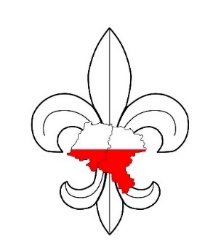 ZGODA RODZICÓW/OPIEKUNÓW NA PRZYNALEŻNOŚĆ DO DRUŻYNY ZWIĄZKU HARCERSTWA RZECZYPOSPOLITEJZGODA RODZICÓW/OPIEKUNÓW NA PRZYNALEŻNOŚĆ DO DRUŻYNY ZWIĄZKU HARCERSTWA RZECZYPOSPOLITEJZGODA RODZICÓW/OPIEKUNÓW NA PRZYNALEŻNOŚĆ DO DRUŻYNY ZWIĄZKU HARCERSTWA RZECZYPOSPOLITEJDane osobowe członka drużynyDane osobowe członka drużynyDane osobowe członka drużynyDane osobowe członka drużynyDane osobowe członka drużynyImięNazwiskoAdres (ulica, numer, kod, miasto)Telefone-mailData urodzeniaPESELDane osobowe rodzica/opiekuna (dla niepełnoletnich)Dane osobowe rodzica/opiekuna (dla niepełnoletnich)Dane osobowe rodzica/opiekuna (dla niepełnoletnich)Dane osobowe rodzica/opiekuna (dla niepełnoletnich)Dane osobowe rodzica/opiekuna (dla niepełnoletnich)ImięNazwiskoTelefone-mail